                                                                                                   ПРИЛОЖЕНИЕ 3к приказу СОШ №2от 02.09.2019 год №281СПИСОК  и  ГРАФИК аттестациив  целях  подтверждения  соответствия  занимаемой должности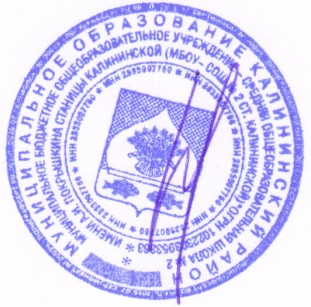 Директор МБОУ СОШ №2                                               О.Д. Шабала№п/пФИОДолжностьПреподава-емыйпредмет Сроки аттестации   (месяц)1.Соколова Татьяна АндреевнаучительНачальные классыоктябрь2.Чуб Сергей ВикторовичСоциальный педагог-ноябрь3Дудко Ирина ИвановнаУчительАнглийский языкдекабрь4Медведева Светлана ВладимировнаучительНачальные классымарт5.Филина Светлана АлексеевнаУчительАнглийский языкапрель